                                                    Curriculum VitaePersonal DetailsGender: Female Height: 1.72       Wight: 64 Nationality: EthiopiaDate of Birth: December 6/1988Marital Status: SingleVisa Status: Tourist VisaKeywords/ Functional areasHostess, waitressCareer ObjectiveLooking forward to pursue a challenging career in an organization and to use my skills and capabilities to contribute to its profitability and to grow with the organization.EducationAdama University: Bachelor Degree of Hotel ManagementNational Aviation College: IATA Certified by Airline Cabin Crew ManagementTexas International Student Center: Computer Program Work ExperienceFrom February – 2010 October – 2011 At International  Hotel as Marketing ManagerFrom November – 2011 August – 2012 At Gift Real-estate as Seles ManagerFrom December – 2013 April – 2015 At National Airways  as Cabin Crew VIP and First ClassComputer SkillMS- Office and ExcelMS-WordMS-Power  PointMS-AccessPublisherStrength and Language SkillExcellent oral and Communication SkillsResult oriented and Self-driven professionalAbility to adapt any adverse and multi-cultural atmosphereGood leadership qualityAmharic – native, English – fluent and French - basicPersonal SkillsSocializingTaekwondo (Self Defense) SwimmingFashion ModelingMakeup and Hair StyleTrainingIATA  Cabin Crew ManagementFire FightingFirst AidSwimming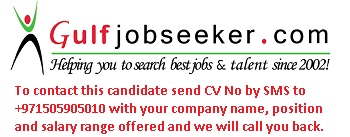 Gulfjobseeker.com CV No: 1514034